CURRICULAM VITAE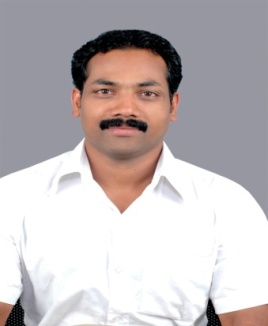 DENNY.Email: DENNY.374441@2freemail.com Objective:To establish a long term prospective and lucrative career in reputed organization were I can prove my experience for the challenging career that supports teamwork and leadership qualities within its organization. Now looking for an even more rewarding role in any suitable post were I can apply my strong professional skills that I have acquired thought my career, for the benefit of the organization and my on personal satisfaction.Employment historyPresent Employment:FM Technician at Building and Home care Abudhabi .A division of IHI UAE.(2016 Onwards)Previous Employment: FM Technician (Facility Management DEPT.2011- 2015)			Three Sixty Estates Management, Abu Dhabi, UAEDuties and responsibilitiesAll the plant room mechanism & Electrical, MEP functionality, floor units complaints attending & repairing, making work orders, Performs other maintenance duties as assigned by the Facilities Manager, updating the daily reports to UBERIQ system, etc.. Monitoring contractor performance and works closely with outside vendors andcontractors to ensure work is completed according to specifications.Previous Employment:Sr.Plumber (2005 - 2011) Penguin Engineering,LLC,Dubai,UAEDuties and responsibilitiesHot and cold water system(Copper pipe soldering)Fire fighting systemSewerage water systemWater tank and pump installation(fire and domesticNature of duties handled)Have done all kinds of plumbing worksSwimming pool  and water feature pump room maintenanceTrouble shooting all Plumbing systemExperience summeryCurrently working in Marina square (Al Reem Island, Abu Dhabi)In my last six years experience at  Penguin Engineering, Dubai I could successfully finish the work mentioned, as a team leader which was assigned in different locations mainly in maintenance and construction of multi storey buildings in Dubai,Dubai international financial centre of MMG, Dubai college, V3 Lake towers Jumeirah, Rasis business centre Al Barsha, Xerox Head quarters IMPZ Jebel Ali, Mirdif city centre, Arabian Ranches villas, Down Town Dubai (50,51no Towers), Mall of the Emirates (Japanese and Pars Iranian Restaurants etc….),Jafza Jebel Ali free zone, Limitless, Le pain Quitidean Bakery DIP.Educational QualificationSSLC passed from Board of public examination, Kerala, India.Technical QualificationITC Draftsman Civil passed from National Council for Vocational Training GOVT of India in the year of 1993.Auto cad (mechanical) passed from Cadd Centre Kuruppam road Trichur Kerala in the year of 2009.Personal Details Date of Birth                               : 16.04.1978 Sex                                                : Male Nationality                                  : Indian Marital status                             : Married Linguistic Ability                         : English, Hindi, Malayalam, Tamil.Passport DetailsDate of Issue                                : 22.10.2012 Date of Expiry                              : 21.10.2022Place of Issue                               : Abu DhabiVisa Status                                   : Employment VisaDeclarationI hereby declare that the above information are true and correct to the best of my knowledge and belief.Date:Place